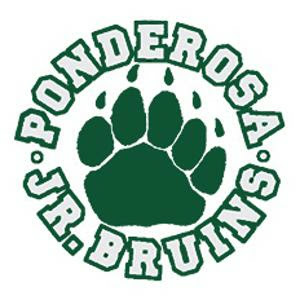 Hello Jr. Bruin Family.  I hope this email finds everyone safe and healthy in these most unprecedented and trying times.  I really had hoped this communication was going to be good news about our 2020 season, but as you all know, the season has been in jeopardy since the start of COVID19.  In relation to my last correspondence, we were waiting for 3 things to happen.  For the CIF to meet on July 22nd, the district to meet shortly thereafter, and final word from SYF regarding the fate of our season.  All three of those have now happened and our PJB Board met for an emergency meeting late Monday night to discuss any last options we could see to pull the season together.  After exhausting every option possible, we regrettably voted unanimously to cancel the 2020 football and cheer season.  This decision did not come lightly, but given everything, this was the only decision we could make.  We all agreed that the safety and health of our athletes, family members, our board and all involved was first and foremost above anything else.Moving forward for the 2021 season, it will be business as usual starting January 1st.  Please continue to keep your kids active even though our season is cancelled.  Keep them and yourselves safe and check back to our social media and website often to keep up on any new communications.  Anyone who had paid their registration for this season will be given a full refund.  Our Treasurer will be reaching out to those families and making arrangements.  Those who sponsored will also be contacted to discuss refund arrangements.  I am very optimistic that 2021 will be a much different year and we will get back to all the things we love and need to do to thrive as a community.Respectfully,Frank Alvernaz / PresidentPonderosa Jr. Bruins 